Інвестиційна пропозиція Brownfield1. Назва промислової ділянки / виробничої площі, характеристика напрямків попереднього використання: ТзОВ «Вітюр»                                                                                     .2.1 Географічні координати: ____48.523961,25.064485________________________________________________________ 2.2 Кадастровий номер земельної ділянки:__________________________________________________________2.3 Адреса: район, назва вулиці (у населеному пункті), опис розташування:78250, Івано-Франківська обл.   м.Коломия  вул. Садова ,5е                                      .2.4 Веб-сторінка (за наявності): __________________________________________________________ 3. Власник об’єкту      ТзОВ «Вітюр»                                                                                                               .3.1. Контактна особаПрізвище, ім’я, по-батькові Мисюк Мар’яна Валеріївна                                                                                                .тел:       +380665326641                            e-mail tower.ko_invest@ukr.net           .4. Основна інформація про промислову ділянку / виробничу площу4.1. Придатна для користування площаПлоща  приміщення  513                        м2			Кількість поверхів             2                             .Висота  будівлі   3,2м-1 поверх; 2,6м -2 поверх  		Рік спорудження   2010р здачі в експлуатацію                /Вантажостійкість підлоги            _______________ кг/м2	Рік модернізації                                                   /4.2. Характеристика технічного стану:__________________________________________________________________________4.3. Загальна площа земельної ділянки                  м25. Транспортне сполученняНаявність під’їзних доріг до ділянки (вид та ширина доступної дороги): _____є____________________________Відстань до найближчого обласного центру, км. (вкажіть назву міста):                                 _                        .Відстань до найближчої автомагістралі національного значення, км.:      4                                                   .Відстань до залізничної станції, км.:         1                                                                                           .Відстань до найближчого аеропорту, км.: ____65___________________________________________________Відстань до найближчого річкового або морського порту, км.:____760___________________________________6. Наявні інженерні мережі:Напруга у електромережі, що підведена до об’єкту, В:      так                                                                       .Доступна для використання потужність КВт/год: _____________________________________________________Наявні можливості газопостачання, м3/год:    так                                                                                                  .Наявні можливості теплопостачання, Гкал /год: _______________________________________________________Наявні можливості водопостачання, м3/24 год:     так                                                                                             .Наявні можливості водовідведення, м3/24 год:   так                                                                                                .Наявність на території об’єкту дротового телефонного підключення (Так/Ні):                                                       .Наявність на території об’єкту стільникового зв’язку (Так/Ні) :                                                                                .Наявність на території об’єкту підключення до мережі інтернет (Так/Ні) :                                                             .7. Умови використання / придбання (продаж, оренда, спільне використання, інше): __оренда, продаж_______7.1. Орієнтовна ціна, US$:                                 .8. Додаткова інформація (знаходження об’єкту під заставою, можливість підтримки інвестора з боку держави або ОТГ, тощо)_______________________________________________________________________________________Пропозицію підготував: Мисюк Мар’яна Валеріївна головний спеціаліст відділу інвестиційної політики та енергозбереження                                                                                                                                                           .                                                           (ПІБ, посада)Дата підготовки пропозиції         19.02.2020р.    . 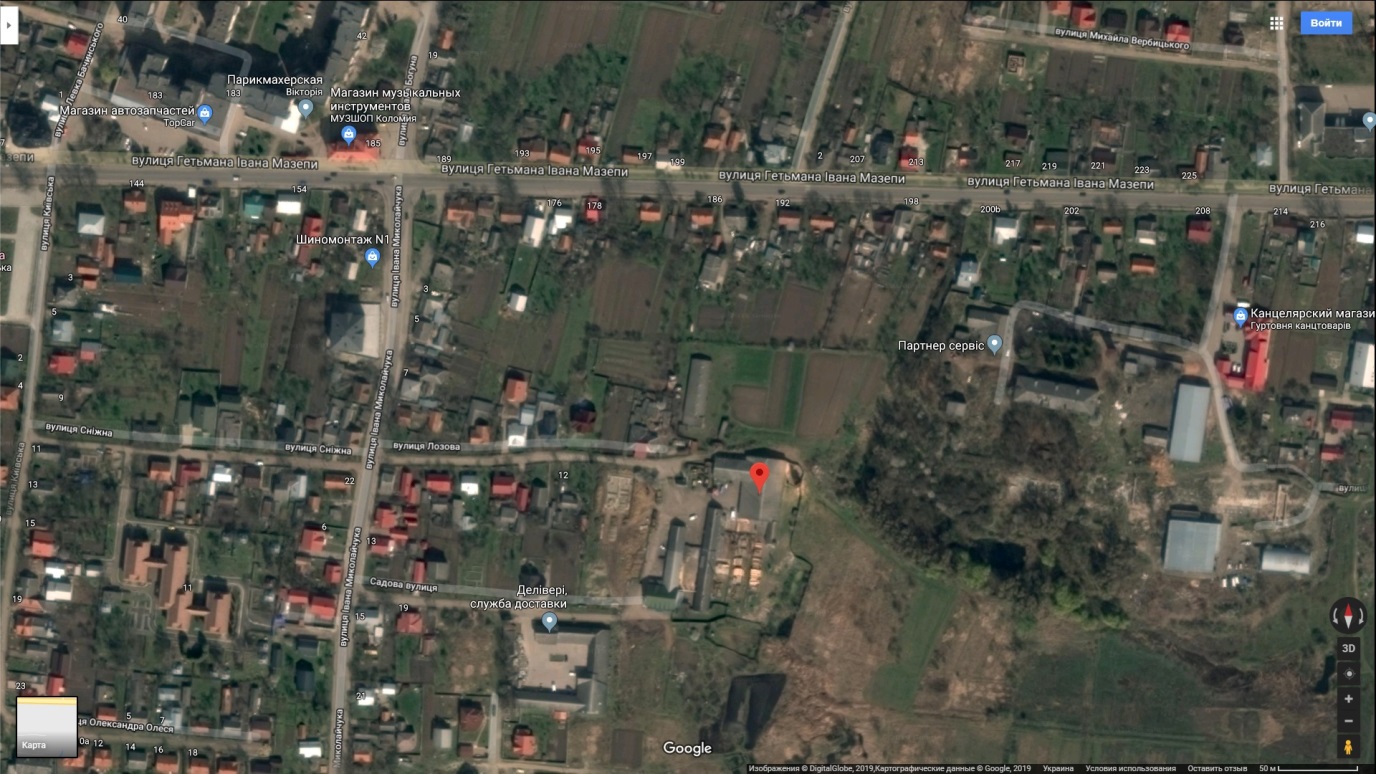 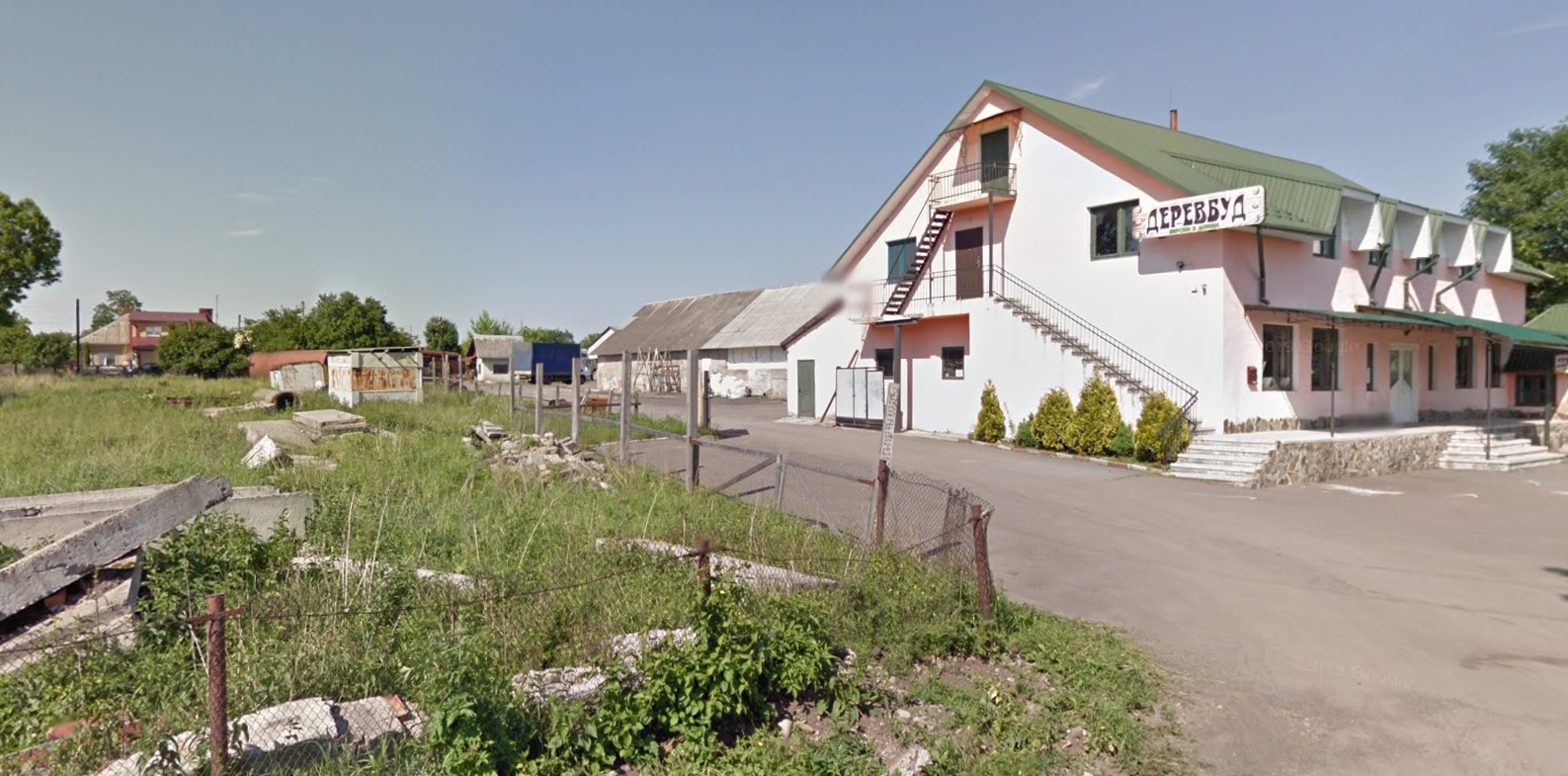 